STIGMA RY 1/2021Stigma ry:n hallituksen kokousAika: Tiistai 19.1.2021 Paikka: TeamsissaLäsnä:Susanna Ahokas (Puheenjohtaja)Sanni Satosuo (Varapuheenjohtaja ja yhdenvertaisuusvastaava)Emilia Muuri (Taloudenhoitaja ja sihteeri)Amanda Kallio (Viestintä-, opinto-, ja ympäristövastaava)Lia Pursiainen (Tapahtuma ja urheiluvastaavaJoel Hämäläinen (Työelämä- ja alumnivastaava)1.     Kokouksen avausKokous aloitetaan klo: 16.05.2.     Todetaan kokous lailliseksi ja päätösvaltaiseksiKokous todetaan lailliseksi ja päätösvaltaiseksi.3.     Esityslistan hyväksyminen Esityslista hyväksytään sellaisenaan kokouksen työjärjestykseksi.4.     Edellisen kokouksen pöytäkirjan hyväksyminenEi kuulu nykyisen hallituksen toimivaltaan. 5.     Talousasiat5.1 Päätettiin seuraavien Stigma ry:n (Stigma ry 1072261-3) pankkipalvelujen käyttöä koskevat asiat:Käyttöoikeus tiliin nro (FI75 1745 3000 0716 49) annetaan Emilia Muurille (000000-0000).Tilin käyttöön oikeutetulle (Emilia Muuri, 000000-0000) myönnetään verkkopankin käyttöoikeus.Tilin käyttöön oikeutetulle (Emilia Muuri, 000000-0000) myönnetään oikeus käyttää yhdistyksen pankkikorttia.Emilia Muuri (000000-0000) valtuutetaan antamaan yhdistyksen tuntemista ja tunnistamista varten tarvittavat tiedot.Päätettiin lopettaa Anna Koivistolta (000000-0000) käyttöoikeus tiliin (FI75 1745 3000 0716 49).5.2 Talousarvio: Tehdään puheenjohtajan, varapuheenjohtajan ja taloudenhoitajan toimesta helmikuun vuosikokoukseen mennessä.5.3 Vuosijuhlat v. 2023 (Stigma 65-vuotta)Todettiin rahankeruutarve, mutta käytännöntoimet asiaan liittyen päätetään myöhemmin.6.     Yhdenvertaisuus 6.1 HYYn yhdenvertaisuusopasHallitusta tiedotettu yhdenvertaisuusoppaasta ja siihen tutustumista suositeltu. 7.     YmpäristöEi kokoukseen tuotavaa.8.    UrheiluEi kokoukseen tuotavaa.9.     Tiedotus9.1 Uuden hallituksen esittelyUusi hallitus esitellään Instagramissa lähiaikoina. Sovitaan yhteneväisestä ilmeestä kuvien sekä esittelytekstien suhteen. 9.2 Viestintäkanavien ylläpito uudelle viestintävastaavalleUudella viestintävastaavalla jo pääsy eri viestintäkanaviin. 10.     Työelämä10.1 EkskursiotVastaava tehnyt alustavaa listausta mahdollisista ekskursiokohteista. Tavoitteena 3-6 työelämäekskursiokohdetta hallitusvuonna. Keskustellaan mahdollisuudesta saada kohteita kaikilta sektoreilta.11.     Opintoasiat11.1 TieteenalakokouksetKoettu aiemman hallituksen puolesta positiivisiksi, ja jatkoa toivotaan. 12.     Tapahtumat12.1 Vuoden ensimmäinen tapahtumaYleistä ideointia: Mahdollinen (etä)urheilutapahtuma tai myös esimerkiksi työnhakuun ja työelämään liittyvä tapahtuma olisi ajankohtainen. Asiasta päätetään helmikuun loppuun mennessä. Asialla ei kiire.12.2 Vuosikokous helmikuussaAjankohta doodletetaan erikseen.13.    Alumnit13.1 Uuden alumnivastaavan esittely alumneille Alumnivastaava ottaa alumnijärjestöön yhteyttä ja tiedottaa heitä hallituksen vaihtumisesta. 14.    Muut esille tulevat asiat14.1 ToimintasuunnitelmaTehdään valmiiksi vuosikokoukseen. Jokainen kirjoittaa oman vastuualueensa suunnitelmaan 7.2.2021 mennessä. 14.2 YKA:n tukiHaetaan tukea vapaamuotoiseen työelämään liittyvään toimintaan, ja tapahtuma järjestetään heidän kanssaan yhteistyössä.Voidaan myös aiempaan tapaan mainostaa YKA:an liittyviä tapahtumia ja jäsenyyttä.14.3 AllekirjoitusoikeudetEsitetään ja hyväksytään: Susanna Ahokas, Sanni Satosuo ja Emilia Muuri.14.4 Stigman teema vuonna 2021Hyvinvointi. Asia pinnalla (koronan myötä). Teema laaja ja siihen sopivia tapahtumia helppo ideoida.14.5 Tilakoulutukset ja avaimet kannun tiloihinAvaimet haettu: Susanna Ahokas, Sanni Satosuo, Lia Pursiainen ja Joel Hämäläinen. Käyvät asiaan kuuluvan tilakoulutuksen valitsemanaan ajankohtana. 14.6 VirkistyjäisetPidetään etänä, ohjelmana esimerkiksi jonkinlaista pelailua. Ajankohta sovitaan myöhemmin.15.    Seuraava kokousDoodletetaan seuraava hallituksen kokous helmikuun loppupuolelle. 16.    Kokouksen päättäminenPäätetään kokous klo: 17.09. Allekirjoitukset:4.3.2021, Helsinki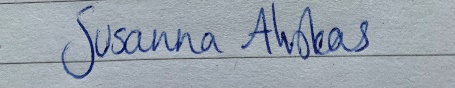 Susanna Ahokas, Puheenjohtaja